Presseinformation»Die gruseligsten Orte in Köln« von Lutz Kreutzer und Uwe GardeinMeßkirch, September 2019Die finstere Seite von Köln
Lutz Kreuzer und Uwe Gardein geben Kurzkrimi-Band mit zwölf Schauergeschichten rund um Köln heraus Schlachten, Kriege, Verfolgung und viele weitere Verbrechen prägen die Geschichte eines Ortes in besonderem Maße. Doch kaum einer weiß um die finsteren Ereignisse, die dort stattgefunden haben. Solche decken zwölf bekannte AutorInnen im neuen Kurzkrimi-Band »Die gruseligsten Orte in Köln« auf, wofür sie extra in die Historie der Domstadt eingetaucht sind. Von der Antike bis in die Gegenwart rücken sie die rheinische Metropole anhand zwölf Schauergeschichten in ein anderes Licht. Ob die Basilika St. Ursula in der Kölner Altstadt, ein Geist im Kölner Dom, eine schicksalhafte Liebe auf der Deutzer Brücke, ein fataler Fehler auf den Rheinwiesen, der Melaten-Friedhof oder die Villa Oppenheim in Bayenthal – Alle zwölf Orte beherbergen ein dunkles Kapitel und werden die LeserInnen in ihren Bann ziehen.Die Autoren: Isabella Archan, Elke Pistor, Lutz Kreutzer, Christina Bacher, Andreas Schnurbusch, Regina Schleheck, Leon Sachs, Jutta Wilbertz, Michael Schreckenberg, Tanja Kruse, Angela Eßer und Michaela Grünig.Zum BuchZwölf gruselige Geschichten von zwölf Autoren über zwölf reale Orte in Köln, angelehnt an Ereignisse und Legenden von der Antike bis in die Gegenwart: Wie eine der Jungfrauen von St. Ursula Angst und Schrecken verbreitete. Welchen grausamen Ursprung die Rivalität zwischen den beiden großen Rheinstädten hat. Wie eine alte Dame die grausame Geschichte erzählt, die hinter einem Wandbild voller Blüten steckt. Wie die Deutzer Brücke zum Zentrum einer tragischen Liebe wurde, und viele mehr.Die HerausgeberDr. Lutz Kreutzer ist Autor von Thrillern und Kriminalromanen, coacht Autoren auf den großen Buchmessen und Kongressen und richtet den deutschsprachigen Self-Publishing-Day aus. Mehr unter www.lutzkreutzer.deUwe Gardein  ist Autor von Krimis sowie historischen Romanen und erhielt das Förderstipendium für Literatur der Stadt München.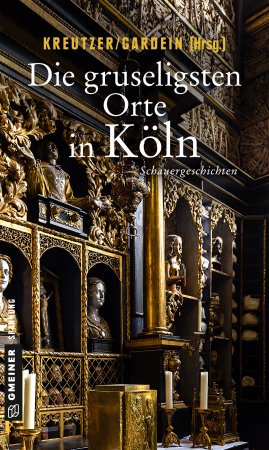 Die gruseligsten Orte in KölnLutz Kreutzer und Uwe Gardein250 SeitenEUR 12,00 [D] / EUR 12,40 [A]ISBN 978-3-8392-2454-0Erscheinungstermin: 11. September 2019 Kontaktadresse: Gmeiner-Verlag GmbH Petra WendlerIm Ehnried 588605 MeßkirchTelefon: 07575/2095-153Fax: 07575/2095-29petra.wendler@gmeiner-verlag.dewww.gmeiner-verlag.deAnforderung von Rezensionsexemplaren:Lutz Kreutzer und Uwe Gardein »Die gruseligsten Orte in Köln«ISBN 978-3-8392-2454-0Absender:RedaktionAnsprechpartnerStraßeLand-PLZ OrtTelefon / TelefaxE-Mail